Notice of rent increaseLessorTenantName			Address		Postcode	Locality 	Telephone number			E-mail address 			 Name			Address		Postcode	 City		Telephone number		E-mail address 			Grounds for rent increaseIn accordance with our agreement, the rent shall be increased annually on the basis of the following grounds cost-of-living indexconsumer price index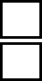 property maintenance cost indexother, please specify 	Lease agreement signed on	/	/ 	Basis point of the month of 		shall be used as the basis point figure 	Basis point of the month of 		shall be used as the revision index 	Original amount of rent	euro-------------------- x	= (new rent)Rent as of 	/	/	shall be	euro.Kind regards,Place and date 	 /	/ 	Signature and print name